AMAÇBu prosedürün amacı Süleyman Demirel Üniversitesi İlgili daire başkanlıkları bazında gerçekleştirilen paydaş analizi ve risk analizi yöntem ve değerlendirmelerini tanımlamaktır.  KAPSAMBu prosedür; Süleyman Demirel üniversitesi İlgili Daire Başkanlıklarının tüm paydaşları ile iletişim araç ve yöntemlerini  ve risk değerlendirmelerini kapsar.SORUMLULUKLARBu prosedürün yürütülmesinden Kalite Yönetim Temsilci sorumludur.	TANIMLARİlgili Daire Başkanlıkları: Bilgi İşlem Daire Başkanlığı, Öğrenci İşleri Daire Başkanlığı, Personel Daire Başkanlığı, Strateji Geliştirme Daire Başkanlığı, İdari ve Mali İşler Daire Başkanlığı, Sağlık Kültür ve Spor Daire Başkanlığı (Yemekhane hizmetleri hariç)Paydaş AnaliziPaydaş; Kuruluşun hizmetleri ile ilgisi olan, kuruluştan doğrudan veya dolaylı, olumlu ya da olumsuz yönde etkilenen veya kuruluşu etkileyen kişi, grup veya kurumlardırİç paydaş; Kuruluş içinde çalışan kişi, bölüm ya da birimler.Dış paydaş; Kuruluş dışında olan kişi, kurum ya da kuruluşlar.Temel Paydaş; Kuruluşun kanunlarla bağlı olduğu ve işbirliği yapmak zorunda olduğu paydaşlar.Stratejik Paydaş; Kuruluşun hedeflenen vizyona ulaşabilmesi için birlikte çalışmayı seçtiği paydaşlar.Paydaş Sebebi; Kuruluşun, paydaş ile paydaş olma sebebi.Paydaş Beklentisi; Paydaşın kuruluştan beklentisi.Etki; Paydaşın, Üniversitenin, akademik ya da idari birimlerin faaliyet ve hizmetlerini olumlu veya olumsuz etkileme gücüdür.Önem: Üniversitenin, akademik ya da idari birimlerin ilgili paydaşın beklenti ve taleplerinin karşılanması konusuna verdiği önceliği ifade eder.Sonuç; Paydaşın önem derecesinin tespitidir. Risk AnaliziOlasılık: Bir olayın gün, hafta, ay, yıl gibi bir zaman dilimi içerisinde gerçekleşme durumunu ifade eder.Etki: Tehlikenin oluşması durumunda birime vereceği zararı, hedef ve faaliyetler üzerindeki etkisini gösterir.Risk Değerlendirme : Tehlikelerden kaynaklanan riskin büyüklüğünü tahmin etmek ve mevcut kontrollerin yeterliliğini dikkate alarak riskin kabul edilebilir olup olmadığına karar vermek için kullanılan proses.Risk Yönetimi: Risk yönetimi risk değerlendirmenin bir adım ilerisine giderek risk azaltma ve kontrol ile ilişkili aksiyonları içerir.UYGULAMAPaydaş AnaliziPaydaşın Önem Derecesi = Etki * Önem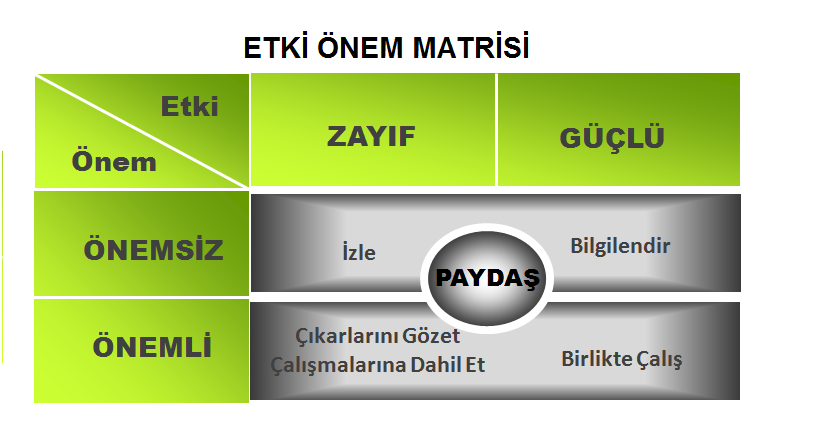 İzle: Paydaşın Üniversiteden beklentisini takip et. Bilgilendir: Paydaşın beklentisini etkileyecek faktörlerde gerçekleşen değişiklerin hakkında paydaşın bilgilendirilmesini sağla.Çıkarlarını gözet – çalışmalara dahil et: Paydaşın faaliyet ve çıktılarını takip et.Birlikte Çalış: Üniversitenin tüm birimleri ilgili paydaş ile birlikte çalışır.İlgili tarafların beklentilerinin anlaşılması ve değerlendirilmesi yöntemi olarak, kurum içi paydaşlar beklentilerin tespit edildiği anketler ile kurum dışı stratejik paydaşlar yüz yüze görüşmeler ve toplantılar ile belirlenmiştir. Kurum dışı temel paydaşların beklentileri kanun/yönetmelik gibi yasal yaptırımlar ile doğmaktadır.Paydaşların beklentileri yılda bir kez YGG toplantısında gözden geçirilmekte her beş yılda bir yukarıda tanımlanan yöntemler ile revize edilmektedir. Proseslerin Belirlenmesiİlgili Daire Başkanlıkları prosesleri ana proses ve alt (destek) proses olarak iki kategoriden oluşmaktadır. Ana Proses, kurumun tüm faaliyetlerini bütünleyici şekilde ele alarak süreci tanımlar. Süleyman Demirel Üniversitesi İlgili daire başkanlıkları ana prosesleri, 1. Eğitim-Öğretim ve 2. İdari Hizmetler olmak üzere belirlenmiştir. Alt prosesler, ana proseslere destek hizmeti veren birimler bazında (İş Akışları) ayrı ayrı hazırlanmıştır. Proses Kartının HazırlanmasıProses Tipi:  Ana proses/Alt Proses seçeneklerinden birisi işaretlenir.Prosesin Sahibi/Sorumlusu: Prosesin PÜKO (Planla, Uygula, Kontrol Et, Önlem Al) döngüsünden sorumlu ve yetkili kişi yazılır.Etkilediği Prosesler: Bu prosesi etkileyebilecek diğer proses(ler) ayrı ayrı yazılır. Etkilendiği Prosesler: Bu prosesten etkilenebilecek diğer proses(ler) ayrı ayrı yazılır. Prosesin Amacı: Bu prosesin ne için yürütüldüğünün ifadesi olarak yazılır. Prosesin Hedefleri: Prosesin hedefleri belirlenerek her birine ait ölçülebilir performans göstergesi yazılır. Performans göstergesi; proseste amaçlanan çıktının elde edilip edilmediğine ve prosesin başarılı olup olmadığına karar verebilmek için izlenmesi gereken ölçütlerdir. Ölçümün birimi, izleme periyodu ve ölçme metodu yazılır. Fırsat ve Tehditlerin Belirlenmesi: Üniversitenin fırsatları ve tehditleri beş yılda bir hazırlanan stratejik plan için yapılan SWOT (Güçlü ve Zayıf Yönler, Fırsat ve Tehditler) analizi sonucunda belirlenir. Prosese ait fırsat ve tehditler proses sahipleri tarafından ilgili proses kartında belirtilen hedeflerle doğrudan ilişkilendirilir.  Proses Girdileri: Amacı gerçekleştirmek üzere prosesi başlatan her türlü hizmet, bilgi, talep, veri, doküman vb. olarak ifade edilebilir.Proses Faaliyetleri: Prosesin amacına ulaşmak ve istenen çıktıları elde etmek için yapılması gereken iştir.Proses Çıktıları: Prosesin girdilerini birtakım işlemlerden geçirilmesi sonucunda ortaya çıkan ürün ve hizmettir. Kontrol Kriterleri: Proseste yürütülen işlemler sırasında yapılan uygunluk kontrollerindeki ölçümlerdir (uygunluk, doğruluk, miktar, süre vb.)Performans Kriterleri: Performansın hangi ölçüm üzerinden değerlendirileceğini belirler.  Kaynaklar: Çıktılara ulaşmak için kullanılan, kendisi dönüşmediği halde dönüşüme katkı sağlayan her türlü öğelerdir.Dokümanlar: Süreci ilgilendiren tüm iç ve dış yazılı belgedir. Kayıt Ortamı: Prosese ilişkin dokümantasyonun muhafaza ortamını ifade eder Risk AnaliziRisk tabanlı proses yönetimi anlayışlı doğrultusunda her bir proses için risk analizi yapılır. Risk analizinin yapılış adımları bu prosedürde detayları ile açıklanmıştır. Risk analizi tablosundaki sütunların ne anlama geldiği Tablo 1‘de belirtilmektedir. Tablo 1. Risk Analizi Tablosunun Sütun Başlıkları AçıklamasıRisklerin BelirlenmesiProsesler için riskler belirlenirken aşağıda belirtilen sorulardan yararlanılır. (Tablo 2). Birimler kendi proses dinamikleri doğrultusunda farklı sorular da üreterek risklerini belirleyebilir. Risklerin proses hedefleri doğrultusunda belirlenmesi esas alınır. Belirlenen riskler risk analizindeki “Risk Tanımı” başlıklı sütuna yerleştirilir.Tablo 2. Prosesler Üzerinde Risklerin Belirlenmesine Yönelik SorularRiskin Olasılığının BelirlenmesiRisklin gerçekleşme olasılığı, bu riskin kurumda gün, hafta, ay, yıl gibi bir zaman dilimi içerisinde gerçekleşme durumunu ifade eder. Riskin analizi yapılırken “Olasılık” sütunu Tablo 3’teki skala dikkate alınarak doldurulur. Tablo 3. Gerçekleşme OlasılığıEtki Faktörünün BelirlenmesiTehlikenin oluşması durumunda birime vereceği zararı, hedef ve faaliyetler üzerindeki etkisini gösterir. Tablo 4’e göre belirlenerek “Etki Faktörü” sütununa işlenir.Tablo 4. Etki FaktörüRiskin DeğerlendirilmesiOlasılık (Tablo 3) ve Etki (Tablo 4) çarpılarak Risk (Tablo 5) belirlenir. Hesaplanan puana göre riskin kabul edilebilirlik düzeyi ve gerektirdiği faaliyetler belirlenir (Tablo 6). Etki*Olasılık 	: Risk PuanıTablo 5. Risk HaritasıRisk Değerlendirmesi Sonucunda Faaliyetleri BelirlemeRiskin bulunduğu bölgenin kırmızı,  sarı ve  yeşil olmasına göre tolere etme, denetleme, faaliyet başlatma veya işi sonlandırma faaliyetlerinden biri Tablo 6’ya göre belirlenir ve “Kontrol Faaliyeti” sütununa ne yapılacağı yazılır.Eğer bu aşamada faaliyet başlatılacaksa bu faaliyetin içeriği Düzeltici Faaliyet sütununda belirtilir ve gerekli faaliyet “Düzeltici ve İyileştirici Faaliyet Prosedürü”ne uygun olarak planlanır.Tablo 6 Kabul Edilebilirlik Düzeyine Göre Belirlenen FaaliyetlerRisk Tespiti Sonucunda Risk Giderme Yöntemi BelirlemeB Bölümündeki sorulara cevap verilen bölümdür. Risk yönetimi risk değerlendirmenin bir adım ilerisine giderek risk azaltma ve kontrol ile ilişkili aksiyonları içerir.Faaliyet Sonuçlarını BelirlemeKaçınma: İşi gerçekleştirmenin başka yollarını arama.  Var olan hizmeti sonlandırmak, bazı faaliyetleri durdurmak veya belirli bir tehlike bulundurmayan işyeri yerleşkesi seçmek gibi anlamlara gelir.Transfer Etme: Riski bir başka kuruma veya bireye devretme. Bu uygulamada aslında risk yok edilmiş olmayacaktır, sadece riskin sorumluluğunun başkası tarafından yüklenilmesi sağlanacaktır. Risk, riskin transfer edildiği birimde analiz edilmelidirAzaltma: Karşılaşılabilecek riskler tanımlandıktan sonra bu risklerin etkisini veya gerçekleşme olasılıklarını azaltmak için ek önlemler alarak, riske yanıt verme planı oluşturma çalışmasıdır.Kabullenme: Kabullenme de bir risk yanıtlama planıdır. Göz ardı edilebilecek riskler kurum taraflarınca kabul edilir.  İLGİLİ DOKÜMANLARANL-006 Paydaş Analizi ve Paydaş Beklentisi FormuRİFT-004 Risk Analizi FormuLST-038 Risk İzleme ListesiPR-031 Düzeltici ve İyileştirici Faaliyet ProsedürüREVİZYON TAKİP TABLOSUNOSÜTUN BAŞLIĞI1Risk TanımıRisk, tehlikenin, yani potansiyel zararın, olma ihtimali ve sonucuna (şiddetine) göre yazılır.A   BÖLÜMÜN ADIMLARI2Risk Giderici Mevcut FaaliyetTanımlanmış olan riskin olasılığını ve şiddetini düşürmek için “şu anda” yapılan aksiyon.A   BÖLÜMÜN ADIMLARI3İlgili BelgeRisk giderici mevcut faaliyeti destekleyen/kanıtlayan belgeA   BÖLÜMÜN ADIMLARI4EtkiTehlikenin oluşması durumunda birime vereceği zararı, hedef ve faaliyetler üzerindeki etkisini gösterir.A   BÖLÜMÜN ADIMLARI5OlasılıkBir olayın gün, hafta, ay, yıl gibi bir zaman dilimi içerisinde gerçekleşme durumunu ifade eder.A   BÖLÜMÜN ADIMLARI6RiskHedefe ulaşmada karşılaşılabilecek tehlikeyi ifade eder.          ( Etki X Olasılık)A   BÖLÜMÜN ADIMLARI7Risk DerecesiOlası risklerin şiddeti ile oluşma olasılıkları arasındaki ilişkiye bağlı olarak; risklerin ortaya çıkmasını engelleyecek aksiyonları belirlemek için söz konusu risklerin derecelendirilmesini  ifade eder.A   BÖLÜMÜN ADIMLARI8Kontrol FaaliyetiTespit edilen Risk için aksiyon almadan önce sergilenecek yaklaşımı ifade eder.A   BÖLÜMÜN ADIMLARI9Risk Giderme YöntemiRisk yönetimi risk değerlendirmenin bir adım ilerisine giderek risk azaltma ve kontrol ile ilişkili aksiyonları içerir.B   BÖLÜMÜN ADIMLARI10SorumluRisk giderme yöntemini yerine getirmesi planlanan birim/kişi.B   BÖLÜMÜN ADIMLARI11TerminRisk sonuçlarına göre alınması gereken risk giderme yöntemleri için tanınan max. süreB   BÖLÜMÜN ADIMLARI12KaynakRisk giderme yöntemi için ihtiyaç duyulan insan gücü, metod, finans gibi kaynakları ifade ederB   BÖLÜMÜN ADIMLARI13Sonuçlar nasıl değerlendirilecek?Risk giderme yönteminin yapılıp yapılmadığının göstergesi. (risk giderici aksiyon sonucunda ölçülebilir sayısal veri veya risk giderici aksiyonun yerine getirilmiş olması)B   BÖLÜMÜN ADIMLARI14EtkiTehlikenin oluşması durumunda birime vereceği zararı, hedef ve faaliyetler üzerindeki etkisini gösterir. C   BÖLÜMÜN ADIMLARI15OlasılıkBir olayın gün, hafta, ay, yıl gibi bir zaman dilimi içerisinde gerçekleşme durumunu ifade eder.C   BÖLÜMÜN ADIMLARI16RiskHedefe ulaşmada karşılaşılabilecek tehlikeyi ifade eder.          ( Etki X Olasılık)C   BÖLÜMÜN ADIMLARI17Risk DerecesiOlası risklerin şiddeti ile oluşma olasılıkları arasındaki ilişkiye bağlı olarak; risklerin ortaya çıkmasını engelleyecek aksiyonları belirlemek için söz konusu risklerin derecelendirilmesini  ifade eder.C   BÖLÜMÜN ADIMLARI18KararA ve B Bölümü adımları izlendikten sonra ortaya çıkan sonuçla ilgili Üst Yönetimin vereceği nihai kararı ifade eder.C   BÖLÜMÜN ADIMLARINoSorular1Prosesin hedeflerine ulaşmasını ya da verimli çalışmasını engelleyecek olaylar neler olabilir?2Kaynakların verimli ve ekonomik kullanılmasına engel olabilecek durumlar nelerdir?3Kurumsal itibar kaybı ile karşı karşıya kalma olasılığımız var mı? 4Prosesin aksamasına neden olabilecek kaynak kısıtlarımız var mıdır? 5Usulsüzlük ve yolsuzluk durumlarının ortaya çıkmasına neden olabilecek durumlar neler olabilir? 6Hangi durumlarda yaptırım ile karşı karşıya kalabiliriz? 7Proseste mevzuatın sık değişmesi durumu olabilir mi? 8Kurumda belirlenen yeni bir birim ya da proses için yeterli hazırlık veya planlama yok mu?9Prosesin amaç ve hedefine ulaşmasına neden olabilecek zayıf alanlar bulunmakta mıdır? 10Proses birden fazla yasal düzenlemeye dayalı olarak mı işletiliyor? 11Prosesteki faaliyetlerin karmaşıklık düzeyi nedir? 12Bütçeden sapmaya neden olabilecek faktörler nelerdir? 13Proses içi ve dışı iletişimi kesintiye uğratacak faktörler nelerdir? 14Kurumda, benzer diğer kurumlarda veya kurum dışında herhangi bir süreçte daha önce gerçekleşti mi?Riskin OlasılığıDerecesiRiskin Gerçekleşme OlasılığıÇok Yüksek (Kesinlikle)5Risk durumu birçok kez gerçekleşti ve şu anda da gerçekleşiyorÇok Yüksek (Kesinlikle)5Riskin meydana geleceği neredeyse kesindirYüksek (Büyük Olasılıkla)4Risk durumu birçok kez gerçekleşti.Yüksek (Büyük Olasılıkla)4Benzer durum kurum /birim/ bölüm içerisinde gerçekleşti Yüksek (Büyük Olasılıkla)4Ortam gerçekleşmesi için son derece uygundur Yüksek (Büyük Olasılıkla)4Riskin meydana gelme ihtimali yüksektir Orta (Mümkün)3Risk ancak belirli durumlarda gerçekleşebilir Orta (Mümkün)3Benzer durum kurum / birim/bölüm süreçlerinde belirli durumlarda kısmen gerçekleşti Orta (Mümkün)3Ortam riskin gerçekleşmesi için uygun olabilir Orta (Mümkün)3Riskin meydana gelme ihtimali orta derecededir Düşük (Muhtemelen)2Risk durumu ancak çok özel koşullar altında söz konusu olabilir Düşük (Muhtemelen)2Benzer durum kurum / birim/bölüm süreçlerinde ancak çok özel durumlarda gerçekleşebilir Düşük (Muhtemelen)2Ortam gerçekleşmesi için uygun değildir Düşük (Muhtemelen)2Riskin meydana gelme ihtimali düşüktür Çok Düşük (Nadir)1Risk çok istisnai durumlarda meydana gelebilir. Önlemeye yönelik kontrollerle hata yok edilmiştirEtki DerecesiRiskin EtkisiRiskin gerçekleşmesi, üst yönetici memnuniyeti üzerinde olumsuz etki yaratır. İnsan sağlığına, iş güvenliğine, faaliyetlerin devamına olumsuz etki edecek ve risk türlerimizin meydana gelmesine neden olacak çok yüksek bir etki yaratır. Kurumun varlığını ve geleceğini çok yüksek derecede tehlikeye atar.5Çok YüksekRiskin gerçekleşmesi, üst yönetici memnuniyeti üzerinde olumsuz etki yaratır. İnsan sağlığı, iş güvenliği tehlikeye girer ve risk türlerimizin meydana gelmesine neden olacak yüksek bir etki yaratır. Kurumun varlığını ve geleceğini yüksek derecede tehlikeye atar.4YüksekRisk, kurum içinde bazı işlerin yolunda gitmemesine ve risk türlerimizin meydana gelmesine sebep olur. Kurum/ çalışanlar/paydaşlar ve yönetim üzerinde orta seviyede memnuniyetsizlik yaşatır.3OrtaRisk, kurum içinde bazı işlerin yolunda gitmemesine ve risk türlerimizin meydana gelmesine sebep olur. Kurum/ çalışanlar/paydaşlar ve yönetim üzerinde düşük seviyede memnuniyetsizlik yaşatır.2DüşükRiskin gerçekleşmesi, finansal kayıplar, mevzuata aykırılık ve de itibar ve saygınlığın kaybedilmesine sebep olmaz. Kurum/ çalışanlar/paydaşlar ve yönetim üzerinde çok düşük seviyede memnuniyetsizlik yaşatır.1Çok DüşükÇok Yüksek(Kesinlikle5510152025Yüksek(Büyük Olasılıkla)448121620Orta(Mümkün)33691215Düşük(Muhtemelen)2246810Çok Düşük(Nadir)11234512345Çok DüşükDüşükOrtaYüksekÇok Yüksek1,2,3,4,5,6,8Kabul Edilebilir9,10,12,15Dikkate Değer16, 20, 25 Kabul EdilemezYüksek16, 20, 25KABUL EDİLEMEZ RİSKRisk kabul edilebilir bir seviyeye çekilmeden çalışma başlanmaz, çalışma yapılıyor ise durdurulur. Bu risklerle ilgili hemen çalışma yapılmalıdır.Orta9, 10, 12, 15DİKKATE DEĞER RİSKBu risklere mümkün olduğu kadar çabuk müdahale edilmeli ve ilave tedbirler alınarak kontrollü çalışılmalıdır.Düşük1, 2, 3,4, 5, 6, 8KABUL EDİLEBİLİR RİSKAcil tedbirler gerektirmeyebilir ancak iyileştirmeye devam edilmelidir.Risk Giderme YöntemiRisk yönetimi risk değerlendirmenin bir adım ilerisine giderek risk azaltma ve kontrol ile ilişkili aksiyonları içerir.SorumluRisk giderme yöntemini yerine getirmesi planlanan birim/kişi.TerminRisk sonuçlarına göre alınması gereken risk giderme yöntemleri için tanınan max. süreKaynakRisk giderme yöntemi için ihtiyaç duyulan insan gücü, metod, finans gibi kaynakları ifade ederSonuçlar nasıl değerlendirilecek?Risk giderme yönteminin yapılıp yapılmadığının göstergesi. (risk giderici aksiyon sonucunda ölçülebilir sayısal veri veya risk giderici aksiyonun yerine getirilmiş olması)EtkiTehlikenin oluşması durumunda birime vereceği zararı, hedef ve faaliyetler üzerindeki etkisini gösterir. OlasılıkBir olayın gün, hafta, ay, yıl gibi bir zaman dilimi içerisinde gerçekleşme durumunu ifade eder.RiskHedefe ulaşmada karşılaşılabilecek tehlikeyi ifade eder.          ( Etki X Olasılık)Risk DerecesiOlası risklerin şiddeti ile oluşma olasılıkları arasındaki ilişkiye bağlı olarak; risklerin ortaya çıkmasını engelleyecek aksiyonları belirlemek için söz konusu risklerin derecelendirilmesini  ifade eder.KararA ve B Bölümü adımları izlendikten sonra ortaya çıkan sonuçla ilgili Üst Yönetimin vereceği nihai kararı ifade eder.REVİZYON NO     TARİHAÇIKLAMA00003.08.2020İlk yayın.00108.03.2021Kapsam kısmına ilgili daire başkanlıkları yazısı eklendi